While You Wait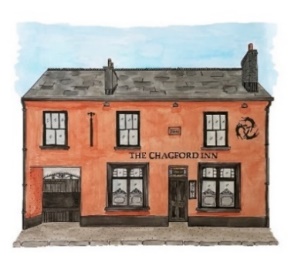 Homemade Focaccia, Cold Smoked Butter £4.00Mixed Olives £4.00 Nocellara Olives £4.00Pickled Friggitelli Peppers £5.00 Garlic & Rosemary Nuts £2.00Home Cured Prosciutto £6.00 Home Cured Bresaola £6.00StartersSoup of the Day, Homemade Focaccia £5.95Soused Brixham Mackerel, Isle of Wight Tomatoes £8.95Brixham Scallops, Black Pudding, Cauliflower £13.95 Ravioli of Beef Cheek and Ox Tail, Watercress £10.95Ham Hock Terrine, Apple and Smoked Eel Dressing £9.95English Asparagus, Wild Garlic, Crispy Duck Egg £9.95MainsHalibut, Smoked Haddock, Mussel and Clam Chowder £24.95Creedy Carver Duck Breast, Artichoke, Pickled Rhubarb £25.95Creedy Carver Chicken, Jersey Royals, Purple Sprouting, Morel, Chicken Butter Sauce £22.95Confit Duck Leg, Toulouse Sausage and Bean Cassoulet £18.95Roasted Cauliflower, Butterbean and Semi Dried Tomato £16.95DessertsVanilla Panna Cotta, Rhubarb, Crumble £7.95 Banana Bread, Chocolate Cremeux, Peanut Brittle £7.95Sticky Toffee Pudding, Caramel Sauce, Vanilla Ice Cream £7.95English Cheese Board, Crackers, Plum Jam £12.95Side ordersHomemade Fries |£3| Mixed Baby Leaves Salad, House Dressing |£3| New Potatoes |£3| Seasonal Greens and Pumpkin Seeds | £3|Truffle and Parmesan Fries |£4.50An ever-changing menu created by our chefs to showcase the best local ingredients. It is important to us to build relationships with local farmers. Our meat is pasture fed, free range or wild and butchered here in house.  Our dayboat fish comes from the south coast and our vegetables are sourced seasonally using local suppliers. Friends of the Chagford Inn The Dartmoor Shepherd, ChagfordAshridge Court Farm, North TawtonThe Cure Dartmoor Charcuterie, ChagfordRushford Mill Farm, Chagford Powderkeg, ExmouthDartmoor Deer Services, DartmoorCreedy Carver, Crediton Sandford Orchard, CreditonCrankhouse Coffee, ExeterForest Fungi, Dawlish Westcountry Fruit Sales, Newton Abbot Devonia Water, KingsbridgeHanlons Brewery, Crediton Otter Brewery, Honiton Luscombe Drinks, BuckfastleighKingfisher, Brixham Chagford Walled Garden, ChagfordTeigncombe Farm, ChagfordWhipple Tree Farm, Teign ValleyTavistock Brewery, TavistockDevon Microgreens, Stoke GabrielFat Mouse Dairy, ChagfordQuayside Distillery, Exeter(Printed on Seeded CardFeel Free to Take Me Home and Plant Me)